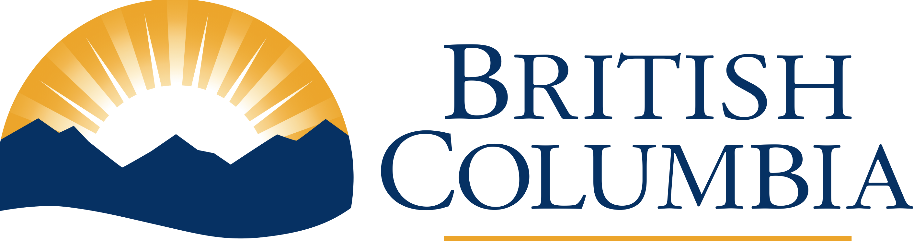 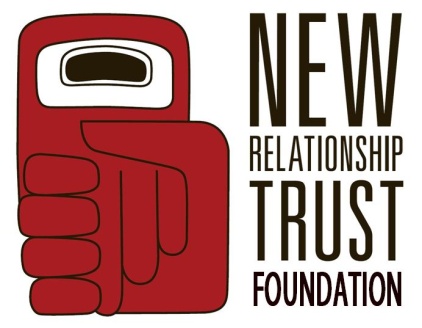 2018-2019 New Relationship Trust Foundation Indigenous Early Years BursaryGuidelines & ApplicationThe New Relationship Trust Foundation (NRTF) and the Province of BC are proud to introduce the Indigenous Early Years Bursary program.  Interested and eligible Indigenous students should apply to the Indigenous Early Years Bursary program.  NRTF is pleased to offer bursaries to students who currently reside in British Columbia and are enrolled in Early Years Education programs. The First Call for submissions to the Bursaries starts Tuesday, April 17, 2018, and the Second Call will start Thursday, September 13th, 2018.  Application Deadline:Received at the NRTF office by 12:00pm (noon) PST on Thursday, June 7, 2018. Application must have all supporting documents attached, we will NOT accept applications part by part, NO EXCEPTIONSNo Faxes. Faxed applications will not be accepted or reviewed. You can scan and email to bursary@nrtf.ca Completed 1st call IEY bursary applications can be mailed, dropped off in person or emailed Eligibility:Indigenous: First Nations, First People, Metis and Inuit people of Canada.Those who identify as Indigenous persons who are residents of British Columbia are eligible for the Indigenous Early Years Bursary Program in areas of study that align with early years professions including early childhood education, early intervention therapies and supports, and other para-professions. Eligible Program types:Certificate programsDiploma programsAssociate Degree programsIneligible Program types:Undergraduate, Master’s and Doctorate Degree ProgramsConferences / symposiums / workshopsProfessional Fees / schoolsNon-recognized post-secondary institutionsExecutive / Management programsAreas of study include but are not limited to:Early Childhood EducationInfant Toddler Special Needs, ECE focusChild, Family and CommunityChild and Youth CareHuman and Social DevelopmentSpeech and Language PathologySpeech and Language AssistantsOccupational TherapyPhysical TherapyBehavioral AnalystsApplied Behavioral SciencesEducational PsychologySocial WorkOther programs may be applicable based on the discretion of New Relationship Trust. Students enrolled in distance or online courses at an accredited institution outside of BC or Canada can apply. However, they must reside in B.C. during their studies and must show proof of their enrollment.Recognized Early Years training institutions in British Columbia that meet provincial standards include public and private post-secondary institutions, distance learning and adult education:Public Post-Secondary Institutions:British Columbia Institute of TechnologyCamosun College	Capilano University	College of New Caledonia	College of the Rockies	Douglas CollegeJustice Institute of British Columbia	Kwantlen Polytechnic UniversityLangara College	Nicola Valley Institute of Technology	North Island College	Northern Lights College	Northwest Community College	Okanagan College	Royal Roads University	Selkirk College	Simon Fraser University	Thompson Rivers University	University of British Columbia	University of Northern British Columbia	University of the Fraser Valley	University of Victoria	Vancouver Community College	Vancouver Island UniversityPrivate Institutions (these institutions offer Early Childhood educator programs recognized by the ECE Registry): CDI CollegeCapital CollegeLiving Language InstituteMTI CollegeMontessori Training CentreNative Education CollegePacific Rim Early Childhood Ridge Meadow CollegeSprott Shaw Community CollegeStenberg CollegeSurrey CollegeVancouver Career CollegeYukon CollegeECE Distance EducationCollege of CaledoniaCollege of the RockiesLethbridge CollegeNorthern Lights CollegeNorth West Community College Pacific RimAdult Education: Burnaby SD and Delta School BoardRequired Bursary Application Documents: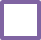 Renewal CriteriaAll students must re-apply each year; Returning students must have a C+ (2.3 GPA) average to qualify for subsequent school years. Returning students must submit a copy of their transcripts. Students can be approved a maximum of 2 years in same field of study. Frequently asked questionsQuestion: I received an award last year, do I need to reapply?Answer:  Yes, each year students need to reapply. Past recipients must show they have kept up their C+ (2.3 GPA) average to qualify for the subsequent school year. Past recipients should also describe in their essay any work you have performed (paid or volunteer) to strengthen your community, and how your initial vision for your community has changed, if at all.Question: I do not have my status, am I still eligible? Answer:  Yes, if you are considered a member of a First Nation but do not have status you can get a letter of support stating that you are a non-status member from your FN Government.Question: I am a Status from another province/Non-Status/Metis/Inuit Student, can I apply for an NRTF ECE Award?Answer: YES. This ECE awards program is open to all Status, Non-Status, Metis, or Inuit students who are residents of BC and planning on attending ECE related programs. Please note that this award only applies to ECE related programs in BC. Please go to www.nrtf.ca for more info.Question: I am Indigenous and living in BC but doing my studies outside of BC. Am I still eligible?Answer: Yes, this application is only for Indigenous students who are residing in BC and are studying Early Years Education related programs. Applicants who reside in BC and are studying Early Years Education related programs by distance education and/or online are eligible. Question: I am getting my Diploma or Trades/Certificate but I can’t find that information on this application?Answer:  This application is only for Early Childhood Education (ECE) related programs. If you are not in an ECE related program please refer to the NRTF Bursary program.Question: I’m only registered for part-time studies; do I still qualify?Answer: Yes, students who are taking a minimum of two courses per semester are eligible to apply for the IEY bursary award. During a usual twelve-week semester, the student must be enrolled in a minimum of 6 credits (3 credit hours per course). Question: I have already graduated, am I eligible?Answer:  No, applicants must be attending school after bursary has been awarded (typically in August).Question: What field of studies are eligible? Answer: This application is specifically for Early Childhood Education related programs. Question: My registration date isn’t until after the application deadline.Answer: We do not need confirmation of registration until after the scholarship has been awarded; we just need a letter of acceptance or enrollment. Enrollment indicates you are considered a student at the institution, not that you are registered in classes.Question: My acceptance letter is dated last year because I’m in my 2nd year, is that acceptable?Answer: No, if you are already accepted into the institution then a letter of enrollment will be needed rather than a letter of acceptance.Question: I cannot get a hold of my First Nation/Metis/Inuit Government; will a letter from anyone else suffice? Or from a First Nation community where I currently live?Answer: No, we require an official letter of support from the First Nation/Metis/Inuit government you are registered with or considered a member of. We will not accept a letter from anywhere else.Question: Can I have my education institute send the transcripts or confirmation of enrollment directly to NRT?Answer: No, Applications must be complete when sending them in. This ensures that you know your application is complete before the deadline. Due to a high volume of applications we cannot consider applications that are sent incomplete or piece by piece. Question: Do I need my original official transcript?Answer: No, unofficial transcripts will suffice until you are approved. If you are approved you will be asked to supply additional information, including your original official transcripts. If you do supply the original official transcripts in the application, then you will not be asked for it again. Question: When will I find out if my application has been approved?Answer: We aim to let students know by the first week of August at the latest.Question: If my application is approved when will I receive my first cheque?Answer: When you are approved, you will be provided with a letter and instruction of further items we will need. They will be confirmation of registration, picture and biography official transcripts from past year, and a course list. Once those items are received your cheque will be mailed to you. Question: I need clarification on this application, who do I speak to?Answer: If you have any questions about the NRTF Scholarship you can call Lana Plante at 1-877-922-3338 for clarification.Tips for this application: NRTF Indigenous Early Years BursaryBefore completing your application please read the NRTF Bursary Guidelines to ensure you qualify for this award.  Once you have completed filling in your application and before submitting it, please ensure that it contains all of these important documents.  Copies are acceptable:□    Completed and signed 2018/19 IEY application form (pages 1 to 4);□    Letter of Support from your First Nation, Metis, Inuit community, or Indigenous community that you are involved with on letterhead; □    Proof of First Nation (status and non-status), Metis, or Inuit citizenship/membership□	Proof of British Columbia residence□    Acceptance letter at recognized accredited institution or associations;□    Resume/CV; and□    If you were awarded a NRTF Bursary previously; you must include a copy of your transcripts;□	Letter from Employer (if applicable to verify apprenticeship).*Applications must have all supporting documents attached when submitted. Do NOT attach this page when submitting your application.Due to demand, incomplete applications cannot be considered.Please retain copies of your application materials as submissions will not be returned.Deadline Date:Applications containing all required supporting documents must be received at the NRTF office no later than 12:00 pm on Thursday, June 7, 2018.Applications can be delivered by email, mail or dropped off in person to:NRTF Bursary for Certificate, Diploma, Associate Degree and/or Trades 2018/19New Relationship TrustSuite 1008 – 100 Park Royal SouthWest Vancouver, British Columbia V7T 1A2Attention: Lana Plante, Project OfficerOr  E-mailed to: bursary@nrtf.caNO FAXED APPLICATIONS WILL BE ACCEPTED OR CONSIDEREDPersonal Information:*Name and address given will be used on disbursement cheques* All applicants will be notified of their application status by email*Applicants must be a member of a First Nation and show support from the Nation directlyEnclose a letter from a person in authority within the administration of your Nation verifying your membership or citizenship in the Nation, together with the person’s position, address and telephone number if you do not have a status card or citizenship card.Have you ever been awarded an IEY or NRTF Bursary or Scholarship before?	Yes			NoIf yes, please indicate:Post-Secondary or Training Institution Information:Please indicate which Bursary area you are applying for:*Bursaries are not available for Undergraduate, Masters, or Doctorate degrees. Please apply for the NRTF Indigenous Early Years Scholarship – visit the website for more information. Indicate which Terms and number of credits per term you plan to enroll in 2016-2017:Funding Sources:Has your Indigenous Community agreed to fund you?	        Yes		   No                Awaiting DecisionWill you be receiving funding assistance from other sources for your education costs or living expenses?            Yes		     NoIf yes, what sources and what amounts?Employment:Are you currently employed?  	    Yes		     NoApprenticeship:Are you currently involved in an apprenticeship program?       		   Yes			    NoIf yes:* If you are currently doing an apprenticeship you are required to attach a letter from your employer on company letterhead to verify your apprenticeship.Budget: (for one academic year)please include all sources of expenses and income during your school terms.Involvement within the First Nation communityPlease describe your involvement within your First Nation community? (Attach separate page if necessary)Other, please specify: ________________________________________________________Verification of InformationI understand that the information submitted in and with this application will be used to assess my eligibility for the Indigenous Early Years Bursary Award.  I hereby certify that all the information provided on this application form and in all the documents accompanying it is true, accurate and complete.  I have read all the policy and guidelines regarding the Indigenous Early Years Bursary.  By submitting this application, I agree to be bound by the policies and guidelines of this initiative. I give my permission to the NRT Foundation to collect my contact information so that I may receive information about potential employment, scholarship, and training opportunities.Signature							DatePrint NameSupporting Document       Acceptable Items      Unacceptable ItemsApplication formFully Completed formSigned and datedAll information is trueClearly Written formScanned Application FormsIncomplete formNot signed or datedInaccurate or false informationIllegible formPhone pictures of application formLetter of Support from First Nation, Metis Nation, or Inuit communityLetter stating that you have support to apply for this bursaryOn Letterhead from your First Nation/Metis/Inuit GovernmentDated this yearLetter from anywhere else than the FN Government i.e. Tribal Councils, Education institutionsOutdated lettersProof of Citizenship or Membership to First Nation, Metis Nation, or Inuit communityLetter from Indigenous community (on letterhead) stating you are considered a member Or a photocopy of Status or Citizenship cardLetter from anywhere else other than the FN GovernmentLatest unofficial TranscriptsUnofficial or Official TranscriptsFrom most recent school yearEnvelopes do not need to be sealedWritten on transcriptsNote: Original official transcripts will be required if approvedAcceptance/Enrollment at Post- Secondary InstitutionAn Acceptance letter is required if going into a new institutionReturning students must submit a letter of enrollmentDated this year and on school letterheadOutdated letters from previous yearsLetters from anywhere else other than the institution Screenshots of online registration with no logosProof of residence in the province of British ColumbiaPhotocopy of BC Driver’s License or Health CardPhotocopy of BC lease agreementPhotocopy of BC Utility BillNon-BC Driver’s License or Health CardNon-utility billResumeUp to date Resume or CVOutdated or incompleteSubmit a clearly written and easy to read application, this can go a long way.Scan your application and documents and email it to yourself as a test.Make sure to attach all required documentsInclude everything in your budgetCall if you have any questionsName your attachments (i.e. 2. Essay)Submit early. Get the tricky documents first (i.e. Band/Indigenous Community/School letters)Do not send 18 photos of your application, SCAN it into a document.First NameMiddle Initial LastNameMailing Address Street AddressUnit #:City   Province   Postal CodeHome Phone   CellEmail AddressWhich Nation are you a member or citizen of?Which Nation are you a member or citizen of?Which Nation are you a member or citizen of?Which Nation are you a member or citizen of?Which Nation are you a member or citizen of?Which Nation are you a member or citizen of?Which Nation are you a member or citizen of?Which Nation are you a member or citizen of?Which Nation are you a member or citizen of?StatusNon-StatusMetisInuitWhich Nation Community are you a member or citizen of?Person’s name and position:Person’s telephone number:Bursary Type:  b) Year:c) Value of  award:$Post-Secondary InstitutionCertificateDiploma Associates Degree Associates Degree Associates Degree Part-TimeProgram Name:Program Name:Are you a returning student? Are you a returning student?   Yes      No      Noif Yes, GPA last yearif Yes, GPA last year(Attach copy of transcripts)Year Attending:       1st                      2nd       1st                      2nd       1st                      2ndExpected Completion DateFall TermWinter TermSummer TermDescribe what led you to choose your field of study and elaborate on your goals.  (Attach separate page if necessary)Have you approached your Indigenous Community for funding?           Yes	    NoHave you approached your Indigenous Community for funding?           Yes	    NoIf No, state whyHow much will you receive?$If No, state whySource    Amount  $Source    Amount  $If No, how long have you been unemployed?If No, how long have you been unemployed?If No, how long have you been unemployed?MonthsMonths    Years If Yes, how long have you been employed?	If Yes, how long have you been employed?	If Yes, how long have you been employed?	Months Months     YearsName of Employer    ContactAnnual Earnings (after taxes)Annual Earnings (after taxes)$$Name of Business or Association:Name of Business or Association:Contact Name:    Phone Number:ExpensesExpensesMonthlyMonthlyEducation CostsAmountIncomeIncomeIncomeIncomeIncomeIncomeAmountAmountAmountRentRentTuition and fees for one year of studyEmploymentEmploymentEmploymentEmploymentEmploymentEmploymentUtilitiesUtilitiesMandatory Books/suppliesFamily/PersonalFamily/PersonalFamily/PersonalFamily/PersonalFamily/PersonalFamily/PersonalTransportationTransportationTransportation from hometown to post-secondary institution, and return (bus, train, plane)Indigenous CommunityIndigenous CommunityIndigenous CommunityIndigenous CommunityIndigenous CommunityIndigenous CommunityFoodFoodOtherScholarshipsScholarshipsScholarshipsScholarshipsScholarshipsScholarshipsPhone/internetPhone/internetB. Total One-Time Education CostsBursariesBursariesBursariesBursariesBursariesBursariesClothingClothingTotal monthly living costs multiplied by number of month’s term of study.           A  x  Months in School =Student LoanStudent LoanStudent LoanStudent LoanStudent LoanStudent LoanChild CareChild CareTotal monthly living costs multiplied by number of month’s term of study.           A  x  Months in School =Other (identify)Other (identify)Other (identify)Other (identify)Other (identify)Other (identify)OtherOtherB. Total One-Time Education CostsTotal (monthly)Total (monthly)$$Total Education Costs(C + B = D)$Total IncomeTotal IncomeTotal IncomeTotal IncomeTotal IncomeTotal Income$$$Please explain any unique budget circumstances below: Please explain any unique budget circumstances below: Please explain any unique budget circumstances below: Please explain any unique budget circumstances below: Please explain any unique budget circumstances below: Please explain any unique budget circumstances below: Please explain any unique budget circumstances below: Please explain any unique budget circumstances below: Please explain any unique budget circumstances below: Please explain any unique budget circumstances below: How did you hear about the New Relationship Trust Foundation Bursary?How did you hear about the New Relationship Trust Foundation Bursary?How did you hear about the New Relationship Trust Foundation Bursary?How did you hear about the New Relationship Trust Foundation Bursary?How did you hear about the New Relationship Trust Foundation Bursary?How did you hear about the New Relationship Trust Foundation Bursary?How did you hear about the New Relationship Trust Foundation Bursary?How did you hear about the New Relationship Trust Foundation Bursary?How did you hear about the New Relationship Trust Foundation Bursary?How did you hear about the New Relationship Trust Foundation Bursary?How did you hear about the New Relationship Trust Foundation Bursary?NRT WebsiteFacebookCommunity  SchoolTwitterOtherOther